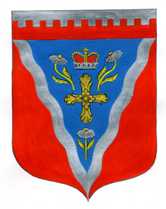 Совет депутатовмуниципального образования Ромашкинское сельское поселениемуниципального образования Приозерский муниципальный район Ленинградской областиР Е Ш Е Н И Еот  23  июля   2018 года                                                                                                            № 156В соответствии с областным законом Ленинградской области №153-оз от 29 декабря 2015 года «О перераспределении полномочий в сфере водоснабжения и водоотведения между органами государственной власти Ленинградской области и о внесении изменений в Областной закон «Об отдельных вопросах местного значения сельских поселений Ленинградской области», постановлением Правительства Российской Федерации от 13 июня 2006 года № 374 «О перечнях документов, необходимых для принятия решения о передаче имущества из федеральной собственности в собственность субъекта Российской Федерации или муниципальную собственность, из собственности субъекта Российской Федерации в федеральную собственность или муниципальную собственность, из муниципальной собственности в федеральную собственность или собственность субъекта Российской Федерации», для повышения надежности обеспечения потребителей услугами водоснабжения и водоотведения, создания экологически безопасной водной среды, осуществления комплексной модернизации водопроводно-канализационного хозяйства, повышения энергоэффективности системы водоснабжения и водоотведения, совет депутатов муниципального образования Ромашкинское сельское поселение муниципального образования Приозерский муниципальный район Ленинградской области РЕШИЛ:	1. Передать безвозмездно из муниципальной собственности муниципального образования Ромашкинское сельское поселение муниципального образования Приозерский муниципальный район Ленинградской области в государственную собственность Ленинградской области имущество (имущественный комплекс), необходимое для реализации полномочий в сфере водоснабжения и водоотведения в соответствии с перечнем, приведенным в приложении к настоящему решению.2.  Администрации муниципального образования Ромашкинское сельское поселение муниципального образования Приозерский муниципальный район Ленинградской области осуществить в установленном законодательством Российской Федерации порядке безвозмездную передачу муниципального имущества (имущественного комплекса), указанного в пункте 1 настоящего решения, в государственную собственность Ленинградской области в срок до «31» декабря  2018 года.3. Настоящее решение вступает в силу со дня его принятия. 4. Опубликовать настоящее решение в официальном печатном издании и разместить на официальном сайте www.ромашкинское.рф.Глава муниципального образования                                                                    Т. Н. БлюмПриложение 1к решению совета депутатов МО Ромашкинское сельское поселение муниципального образования Приозерский муниципальный район Ленинградской области  от 23.07.2018 года № 156ПЕРЕЧЕНЬпредприятий -  имущественных комплексов муниципального образования  Ромашкинское сельское поселение муниципального образования Приозерский муниципальный район Ленинградской области  сферы водоснабжения и водоотведения, передаваемых безвозмездно в государственную собственностьЛенинградской областиПриложение 2к решению совета депутатов МО Ромашкинское сельское поселение муниципального образования Приозерский муниципальный район Ленинградской области  от  23.07.2018  №156ПЕРЕЧЕНЬмуниципального недвижимого имущества муниципального образования  Ромашкинское сельское поселение муниципального образования Приозерский муниципальный район Ленинградской области   сферы водоснабжения и водоотведения, передаваемого безвозмездно в государственную собственностьЛенинградской области«О безвозмездной передаче муниципального имущества (имущественного комплекса) из собственности муниципального образования Ромашкинское сельское поселение муниципального образования Приозерский муниципальный район Ленинградской области в государственную собственность Ленинградской области»          «О безвозмездной передаче муниципального имущества (имущественного комплекса) из собственности муниципального образования Ромашкинское сельское поселение муниципального образования Приозерский муниципальный район Ленинградской области в государственную собственность Ленинградской области»          №п/пПолное наименование организацииАдрес места нахождения организации,ИНН организации1Муниципальное унитарное предприятие «Ромашкинское ВКХ» муниципального образования Ромашкинское сельское поселение муниципального образования Приозерский муниципальный район Ленинградской188743 Ленинградская область, Приозерский р-он  п. Ромашки ул. Новостроек д. 16   ИНН 4712028109 КПП 471201001ОГРН 1184704000623№ п/пНаименование имуществаАдрес места нахожденияИндивидуализирующие характеристики имуществаБалансовая стоимость (руб.)Остаточная стоимость (руб.)1Аэротенки-блок (иловая площадка) Ленинградская область,  Приозерский район, Ромашкинское сельское поселение,  пос. Суходолье, д. б/н   Назначение: нежилое этажный. Площадь 327,4 кв.м. Общая площадь 1419,4 кв.м.Инв. № 394, лит. А, А1,А2, А3, А4, А5, А6Год ввода в эксплуатацию 1977Кадастровый (условный) номер: 47-78-25/010/2010-148 Свидетельство 78-АД 588590 от 23.04.20101280000,001248403,162.Здание решеток 2Ленинградская область,  Приозерский район, Ромашкинское сельское поселение,  пос. Суходолье, д. б/н   Назначение: нежилое 1-этажный. Общая площадь 67,9 кв.м.Инв. № 1315, лит. АГод завершения строительства 1977Кадастровый (условный) номер: 47-78-25/032/2009-165Свидетельство 78-АД 139264от 23.07.20090,010,013.Здание насосной					Ленинградская область,  Приозерский район, Ромашкинское сельское поселение,  пос. Суходолье, д. б/н    №264 Назначение: нежилое 1-этажный. Общая площадь 55,1 кв. м.Инв. № 1309, лит. АГод ввода в эксплуатацию 1987Кадастровый (условный) номер: 47-78-25/032/2009-155 Свидетельство 78-АД 139719от 23.07.2009110000,00105633,474.Здание установки доочистки сточных вод с подваломЛенинградская область,  Приозерский район, Ромашкинское сельское поселение,  пос. Суходолье, д. б/н     Назначение: нежилое 1-этажный (подземных этажей - 1). Общая площадь 101,4 кв. м.Инв. № 1316, лит. АГод завершения строительства 1977Кадастровый (условный) номер: 47-78-25/032/2009-161 Свидетельство 78-АД 139423от 23.07.2009- Приемная камера 1 шт.- Здание решеток 1 шт.Затвор поверхностный4 шт. 300х500 ручной; 4 шт. 150х600; 4 шт. 600х900Заслонка4 шт. 600х900Затвор поверхностный2 шт. 800х450Корыто дырчатое со стройкой 2 шт.Лоток 4 шт.Решетка 2 шт. РМИП1000Дробилка 2 шт. Д-З ЛО 2-71-4Кран ручной 1 шт. 1 нт.-Водослив для измерения расхода воды 2 шт.- Контактный резервуар 8 шт.- Блок аэротенков и отстойников 2 шт.Хлоратор 2 шт. ЛОННИ-100Весы 1 шт. ВПГ-500Баллон для азота 1 шт.Сушильный шкаф 1 шт.Станок сверлильный 1 шт.Эрлифт 4 шт.Иловый лоток 2 шт. правый,  левыйЛоток очищенной воды 2 шт.- Производственно-вспомогательное здание 1 шт.- Иловые площадки 12 шт.- Дренажная насосная станция 1 шт.- Здание фильтров 1 шт.- Приемный резервуар 1 шт.- Резервуар чистой промывочной воды 1 шт.- Резервуар грязной промывочной воды 1 шт.- Трансформаторная подстанция 1 шт.Трансформатор силовой 1 шт. ТМ100х10Распредустройство 1 шт. КСО 566-100Панель 6 шт. ЩО 5У5-11,2Панель диспетчерского управления 1шт.- Станция биологической очисткиШкаф сигнализации 1 шт.Шкаф ШРСУ 6/2 1 шт.Шкаф управления ШУ 5\5 1 шт.Ящик ЯПП-15А153 1 шт.- Установка по доочисткеНасос 2шт. ВК-18А 17квт.; 1 шт. ВКС-1/16 1.5 квт.; 2шт. 4К-18а 5,5квт.Задвижка с эл/приводом2 шт. 304006БР Ду 200; 4 шт. 304006БР Ду 150Ф; 2 шт. 304006 Ду 250.Фильтр 2 шт. Д 3200Поворотно-регулировочная задвижка 2 штШкаф 1шт. ШРСУ 6/4; 1 шт. ШПРС2 мя; 2 шт. ШУ5001 1382ГШкаф-сборка 2 шт.Таль ручная 1 шт. 1 тн.Газодувка 1 шт. ЛА 24-60-20Сигнализатор РС 1 шт.- Наружные электролинииОпоры 11 шт. ВЛ-10 Ж/БОпоры освящения 15 шт. ОУО733000,00710443,245.Здание насоснойЛенинградская область,  Приозерский район, Ромашкинское сельское поселение,  пос. СуходольеНазначение: нежилое 1-этажный.Год завершения строительства 1985Площадь 7,5 кв. м.Инв. № 1311Кадастровый (условный) номер: 47-78-25/032/2009-159 Свидетельство 78-АД 139261Электронный счётчик 1 шт. типа Нева 324 5-50АВодомер (счетчик ХВС) 1 шт. ВСКМ 90/50Манометр 1 шт. G Ѕ , ф 100, 0,1ч1 МпаОбогреватель 1 шт. конвектор 0,5 кВтКраны 3 шт. (1шт. dy 50, 2шт. dy 20)Щит управления 1 шт. типа ЩПП 400х300х200Щит вводной 2 шт. б/нОбратный клапан 1 шт. dy 50 фланцевый124 000 118213,346.Здание насосной Ленинградская область,  Приозерский район, Ромашкинское сельское поселение,  пос. Суходолье, д. б/н   № 273	Назначение: нежилое 1-этажный. Площадь 7,3 кв. м.Инв. № 1313, лит. АГод ввода в эксплуатацию 1985Кадастровый (условный) номер: 47-78-25/032/2009-158 Свидетельство 78-АД 139262от 23.07.2009120 0001144007.Здание насосной		Ленинградская область,  Приозерский район, Ромашкинское сельское поселение,  пос. Суходолье, д. б/н   № 272	Назначение: нежилое 1-этажный. Общая площадь 11,2 кв. м.Инв. № 1312, лит. АГод ввода в эксплуатацию 1985Кадастровый (условный) номер: 47-78-25/032/2009-157Свидетельство 78-АД 139421 от 23.07.2009Электронный счётчик1 шт. типа Нева 324 5-50АВодомер(счетчик ХВС)1 шт. ВСКМ 90/50Манометр1 шт. G Ѕ , ф 100, 0,1ч1 МПаОбогреватель1 шт. конвектор 0,5 кВтКраны3 шт. (1шт. dy 50, 1шт. dy 20, 1шт. dy15)Щит управления1 шт. типа ЩМП 400х300х200Щит вводной2 шт. б/нОбратный клапан1 шт. dy 50 фланцевый170 000 162066,668.Здание насосной №274 		Ленинградская область,  Приозерский район, Ромашкинское сельское поселение,  пос. Суходолье, д. б/н  Назначение: нежилое этажный. Общая площадь 5,7 кв. м.Инв. № 1314, лит. АКадастровый (условный) номер: 47-78-25/032/2009-160Свидетельство 78-АД 139424от 23.07.2009Электронный счётчик1 шт. типа Нева 324 5ч50АВодомер(счетчик ХВС)1 шт. ВСКМ 90/50Манометр2 шт. G Ѕ , ф 100, 0,1ч1 МПаОбогреватель1 шт. конвектор 0,5 кВтКраны4 шт. (1шт. dy 50, 3шт. dy 20 )Щит управления1 шт. типа ЩМП 400х300х200Щит вводной1 шт. б/нОбратный клапан1 шт. dy 50 116 000110586,669.Здание насосной № 265		Ленинградская область, Приозерский район, Ромашкинское сельское поселение, пос. Суходолье, д. б/н Назначение: нежилое этажный. Общая площадь 6,1 кв. м.Инв. № 1310, лит. АКадастровый (условный) номер: 47-78-25/032/2009-162 Свидетельство 78-АД 139265от 23.07.2009Электронный счетчик1 шт. типа Нева 324 5ч50АВодомер (счетчик ХВС) 1 шт. ВСКМ 90/50Манометр1 шт. G Ѕ, ф 100, 0,1ч1 МПаОбогреватель1 шт. конвектор 0,5 кВтКраны3 шт. (1шт. dy 50, 2шт. dy 20)Щит управления1 шт. типа ЩМП 400х300х200Частотник1 шт. частотный преобразователь типОбратный клапан1 шт. dy 50Задвижки14 шт. (dy 150- 4шт.; dy 50-4шт.; dy 100-6шт.)Краны7 шт. (dy 20-3шт.; dy 25-4шт.)Манометр2 шт. G Ѕ , ф 100, 0,1ч1 МПаБатареи5 (центральная система отопления)(5 регистров х 7 секций)91 000 руб.86753,3410.Водопроводные сети Ленинградская область,  Приозерский район, Ромашкинское сельское поселение,  пос. Суходолье  Назначение: нежилое, инженерные сетиПротяжённость 3140 м.Инв. № 398Год завершения строительства 1980Кадастровый (условный) номер: 47-78-25/034/2010-154 Свидетельство 78-АД 738600от 05.07.2010107 100,0097639,5011.Канализационные сетиЛенинградская область,  Приозерский район, Ромашкинское сельское поселение,  пос. Суходолье  Протяжённость 3173,5 кв.м.Инв. № 399Назначение: инженерные сетиГод завершения строительства 1980Кадастровый (условный) номер: 47-78-25/010/2010-147Свидетельство 78-АД 588584от 23.04.2010208 656,00 190224,7212.Водонапорная башняЛенинградская область,  Приозерский район, Ромашкинское сельское поселение,  пос. Суходолье  Назначение: нежилоеОбщая площадь 27,3 кв.Инв. № 1318Кадастровый (условный) номер: 47-78-25/030/2009-261 м. Свидетельство 78-АД 140174 от 06.08.2009	697 000,00604066,6413.Канализационно-очистные сооружения Ленинградская область,  Приозерский район, Ромашкинское сельское поселение,  пос. РомашкиНазначение: нежилое 1-этажный. Общая площадь 165,3 кв. м.Инв. № 1319, лит. АГод ввода в эксплуатацию 1985Емкость, Г (гл. 3,6 М), Г1, Г2, Г3, Г4, Г5, Г6, Г7, Г8, Г9Кадастровый (условный) номер: 47-47-25/069/2010-134	Свидетельство 47-АБ 003756от 22.11.20104 228 000,00 3664266,6414.Здание канализационно-насосной станцииЛенинградская область,  Приозерский район, Ромашкинское сельское поселение,  пос. РомашкиНазначение: нежилое 1-этажный (подземных этажей – 1). Общая площадь  29 кв. м.Инв. № 1320, лит. А-А1Кадастровый (условный) номер: 47-78-25/037/2009-178Свидетельство 78-АД 140340 от 12.08.2009	Насос 1 шт. MAN 550-2-80 A1FT;2 шт. RI 100Щит управления 1 шт.Скважина Мембранный бак 1 шт. WAV-500Монометр 1 шт. CW 508LМасленый радиатор 1 шт. BailuПрибор учета воды 1 шт. ZENNER#1410010843Щит силовой 1 шт.Щит управления 1 шт.Насос скважинный 1 шт. ЭЦВЗадвижки 2 шт. РУ 10 100, 1 шт. КШ 100,4 шт. КШ DN 50Щит силовой 1 шт.Монометр 1 шт. № 859095, 1 шт. № 243412, 1 шт. КШ 11С67ПОбогреватель 1 шт. ПЭТ СПЕКТР-3Элдвигатель 2 шт. CALPEDA 5.5 kw1 шт. АИР 112М4Насос 1шт. CALPEDA NM50/16В/ВВакуумный насос 1 шт. ВВН1.5МПрибор учета электроэнергии 1 шт. №001487815182 000,00 177450,0115.Здание водоочистных сооружений Ленинградская область,  Приозерский район, Ромашкинское сельское поселение,  пос. РомашкиНазначение: нежилое 2-этажный. Объем здания 1188 куб.м. Общая площадь  266,3 кв. м. Инв. № 134, лит. А	Год ввода в эксплуатацию 1972(Резервуар Г)кадастровый (условный) номер: 47-47-25/035/2009-250 Свидетельство 78-АД 323002от 17.08.2009Насос 2 шт.КМ80-50-200-с-у3; 2 шт. К 160-30Эл. двигатель 2 шт. 5АИ 160 s2 Ж у2;2 шт. АИР 160м4 у3Задвижки 2 шт. DN 100 PN16;2 шт. PY 10 200; 8 шт. PY10 100;1 шт. PY 10 150Затвор 4 шт. DN 200; 2 шт. КШ 11с67П;2 шт. КШ DN 50 PN25; 2 шт. КШ DN 40 pn25;Баки кубические 4 шт. 1000л.Щит силовой 1 шт.Щит управления 1 шт.Насос циркуляционный 1 шт. UPC 25-40;Котёл водонагревательный ЭВАН 1 шт.Прибор учета электроэнергии 1 шт. Меркурий 230 AM2Прибор учета воды 1 шт. BCKM 90-50;1 шт. ZENNER#14330756Щит распределительный 1 шт.Монометр 1 шт. МЕТЕРЧугунные радиаторы 7 шт.Дозаторы химрастворов2 шт. DLX-MA-AD Масленый радиатор 1 шт. PRIMERO 1000W 2 шт. ENGYВодонагревательный накопитель1 шт. ARISTON PRO 10Фотометр 1 шт. эксперт -003Дизель генератор 1 шт. MP-40-4 № 361051201195 334 000,00 4622800,0016.Водопроводные сетиЛенинградская область,  Приозерский район, Ромашкинское сельское поселение,  пос. РомашкиНазначение: нежилое, инженерные сети.Год постройки 1980Инв. № 389Распределительная сеть (протяженность) 3445,5 кв. м. в том числе: из полиэтиленовых труб 1210 пог.м., из стальных труб 2235,5 пог.м.Прочие устройства: колодцы водопроводные 40 шт.  Кадастровый (условный) номер: 47-47-25/048/2013-044 Свидетельство 47 АБ 641189от 29.08.2013433494,00 395527,4717.Канализационные сети Ленинградская область,  Приозерский район, Ромашкинское сельское поселение,  пос. РомашкиНазначение: нежилое, инженерные сети.Протяженность 2553,5 м.  Инв. № 391Кадастровый (условный) номер: 47-78-25/038/2010-264  Свидетельство 78-АЕ 028108от 26.07.2010379 600,00 370523,9318.Здание водонапорной башни Ленинградская область,  Приозерский район, Ромашкинское сельское поселение,  пос. РомашкиНазначение: нежилое 1-этажный. Общая площадь 4,9 кв. м.  Инв. № 383, лит. АКадастровый (условный) номер: 47-78-25/037/2009-177 Свидетельство 78-АД 140339от 12.08.2009953 000,00  934620,7119.Сооружение артскважины Ленинградская область,  Приозерский район, Ромашкинское сельское поселение,  пос. РомашкиКоличество этажей 1Год ввода в эксплуатацию 1962Инв. № 382, лит. АГлубина заложения 38 м., диаметр трубы – 150 мм.(насосная над артскважиной площадью – 13,1 м.кв)Кадастровый (условный) номер: 47-78-25/037/2009-179 Свидетельство 78-АД 140337от 12.08.200942 000,00 36400,0020.Сооружение артскважиныЛенинградская область,  Приозерский район, Ромашкинское сельское поселение,  пос. Ромашки, ул. Новостроек 10 (скважина 53140)Назначение: нежилое Инв. № 381, лит. АГлубина заложения 35 м., диаметр трубы – 150 мм.Кадастровый (условный) номер: 47-78-25/037/2009-180 Свидетельство 78-АД 140338от 12.08.20095000,00 5000,0021.Станции подъема водыЛенинградская область,  Приозерский район, Ромашкинское сельское поселение,  пос. РомашкиНазначение: нежилое 1-этажный. Общая площадь 16,6 кв. м.  Инв. № 1321, лит. АГод ввода в эксплуатацию 1972Кадастровый (условный) номер: 47-78-25/035/2009-249 Свидетельство 78-АД 323003от 17.08.2009819 000,00 793796,7522.Здание насосной Ленинградская область,  Приозерский район, Ромашкинское сельское поселение, пос. ПонтонноеНазначение: нежилое 1-этажный. Общая площадь 18,80 кв. м.  Инв. № 1142, лит. АГод ввода в эксплуатацию 1968Кадастровый (условный) номер: 47-78-25/021/2009-299 Свидетельство 78-АД 086794от 02.06.2009283 353,00 0,023.Водопроводные сети Ленинградская область,  Приозерский район, Ромашкинское сельское поселение, пос. ПонтонноеНазначение: инженерные сети, протяжённость 1500м. инвентарный №300Кадастровый (условный) номер: 47-47-25/060/2011-088 Свидетельство 47-АБ 587164от 05.10.2011 378 000,00 359740,8024.Здание очистных сооруженийЛенинградская область,  Приозерский район, Ромашкинское сельское поселение, пос. ПонтонноеНазначение: нежилое 3-этажный. Общая площадь 156,9 кв. м.  Инв. № 1143, лит. АГод ввода в эксплуатацию 1969Кадастровый (условный) номер: 47-78-25/021/2009-300 Свидетельство 78-АД 086793от 02.06.20009530943,000,0025Канализационные сетиЛенинградская область,  Приозерский район, Ромашкинское сельское поселение, пос. ПонтонноеНазначение: инженерные сети, протяжённость 1700м. инвентарный №300Кадастровый (условный) номер: 47-47-25/053/2011-258Свидетельство 47-АБ 587162от 05.10.2011 19563,0017810,47